Zpravodaj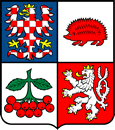 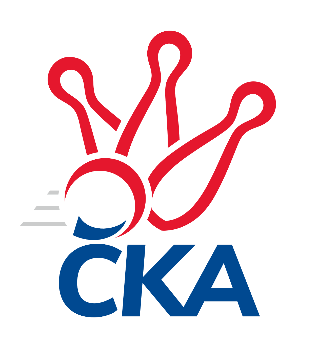 kuželkářského svazu Kraje VysočinaKrajská soutěž Vysočiny A 2021/2022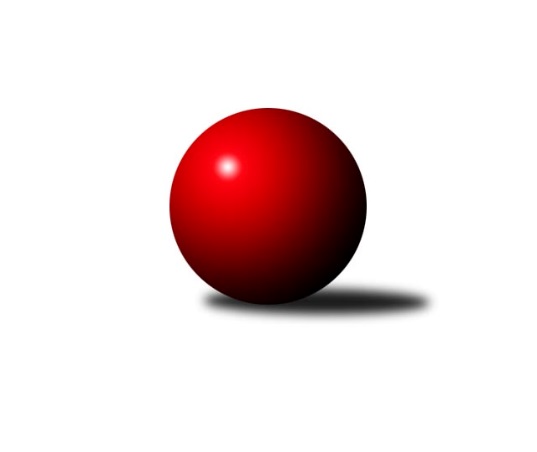 Č.6Ročník 2021/2022	22.10.2021Nejlepšího výkonu v tomto kole: 1769 dosáhlo družstvo: TJ Spartak Pelhřimov CVýsledky 6. kolaSouhrnný přehled výsledků:TJ Slovan Kamenice nad Lipou C	- TJ Spartak Pelhřimov C	0:6	1538:1769	1.0:7.0	22.10.KK Slavoj Žirovnice B	- TJ Sokol Cetoraz B	6:0	1693:1527	6.0:2.0	22.10.Sokol Častrov 	- TJ Spartak Pelhřimov G	4:2	1610:1525	6.0:2.0	22.10.Tabulka družstev:	1.	KK Slavoj Žirovnice B	5	4	1	0	26.0 : 4.0	27.5 : 12.5	1742	9	2.	Sokol Častrov	5	4	1	0	24.0 : 6.0	29.5 : 10.5	1732	9	3.	TJ Spartak Pelhřimov C	5	4	0	1	20.0 : 10.0	25.0 : 15.0	1633	8	4.	TJ Spartak Pelhřimov G	6	3	0	3	19.0 : 17.0	25.0 : 23.0	1599	6	5.	TJ Sokol Cetoraz B	5	2	0	3	12.0 : 18.0	18.0 : 22.0	1555	4	6.	TJ Slovan Kamenice nad Lipou D	5	0	0	5	6.0 : 24.0	12.0 : 28.0	1579	0	7.	TJ Slovan Kamenice nad Lipou C	5	0	0	5	1.0 : 29.0	7.0 : 33.0	1503	0Podrobné výsledky kola:	TJ Slovan Kamenice nad Lipou C	1538	0:6	1769	TJ Spartak Pelhřimov C	Pavel Vodička	 	 202 	 203 		405 	0:2	 434 		220 	 214		Karel Pecha	Václav Paulík *1	 	 192 	 179 		371 	0:2	 451 		219 	 232		Jozefína Vytisková	Jaroslav Šindelář	 	 184 	 187 		371 	0:2	 438 		193 	 245		Stanislav Kropáček	Petra Schoberová	 	 204 	 187 		391 	1:1	 446 		200 	 246		Igor Vrubelrozhodčí: Sindelar Pavelstřídání: *1 od 51. hodu Jaroslav Šindelář ml.Nejlepší výkon utkání: 451 - Jozefína Vytisková	KK Slavoj Žirovnice B	1693	6:0	1527	TJ Sokol Cetoraz B	František Housa	 	 223 	 193 		416 	2:0	 357 		168 	 189		Jan Pošusta ml.	Vilém Ryšavý	 	 211 	 226 		437 	2:0	 394 		189 	 205		Václav Brávek	Patrik Solař *1	 	 180 	 220 		400 	1:1	 398 		204 	 194		Josef Melich	Aneta Kusiová	 	 204 	 236 		440 	1:1	 378 		213 	 165		Luboš Novotnýrozhodčí: Bašta Danielstřídání: *1 od 1. hodu Daniel BaštaNejlepší výkon utkání: 440 - Aneta Kusiová	Sokol Častrov 	1610	4:2	1525	TJ Spartak Pelhřimov G	Martin Marek	 	 188 	 197 		385 	1:1	 388 		187 	 201		Jiří Čamra	Jaroslav Kolář *1	 	 177 	 192 		369 	1:1	 375 		188 	 187		Radek David	Petr Němec	 	 209 	 213 		422 	2:0	 367 		176 	 191		Jiří Poduška	Miroslav Němec	 	 211 	 223 		434 	2:0	 395 		194 	 201		Jan Hruškarozhodčí: Miroslav Němecstřídání: *1 od 44. hodu Zdeňka NovákováNejlepší výkon utkání: 434 - Miroslav NěmecPořadí jednotlivců:	jméno hráče	družstvo	celkem	plné	dorážka	chyby	poměr kuž.	Maximum	1.	Zdeněk Januška 	KK Slavoj Žirovnice B	442.50	303.0	139.5	8.3	3/3	(497)	2.	Miroslav Němec 	Sokol Častrov 	440.44	297.3	143.1	3.9	3/4	(487)	3.	Aneta Kusiová 	KK Slavoj Žirovnice B	437.17	299.7	137.5	4.2	2/3	(448)	4.	Daniel Bašta 	KK Slavoj Žirovnice B	430.67	297.0	133.7	5.8	2/3	(459)	5.	Vilém Ryšavý 	KK Slavoj Žirovnice B	429.58	303.7	125.9	7.3	3/3	(455)	6.	Petr Němec 	Sokol Častrov 	425.75	290.8	135.0	6.0	4/4	(457)	7.	František Housa 	KK Slavoj Žirovnice B	424.17	302.2	122.0	11.5	3/3	(445)	8.	Jan Hruška 	TJ Spartak Pelhřimov G	423.13	291.8	131.4	6.8	4/4	(468)	9.	Jozefína Vytisková 	TJ Spartak Pelhřimov C	416.00	290.9	125.1	7.0	4/4	(451)	10.	Josef Melich 	TJ Sokol Cetoraz B	415.50	294.3	121.3	7.8	4/4	(436)	11.	Stanislav Kropáček 	TJ Spartak Pelhřimov C	412.33	285.8	126.5	6.0	4/4	(449)	12.	Jan Švarc 	TJ Slovan Kamenice nad Lipou D	411.38	289.3	122.1	7.3	4/4	(450)	13.	Martin Marek 	Sokol Častrov 	409.50	277.8	131.7	7.7	3/4	(439)	14.	Igor Vrubel 	TJ Spartak Pelhřimov C	408.42	278.4	130.0	7.8	4/4	(446)	15.	Karel Pecha 	TJ Spartak Pelhřimov C	406.25	285.0	121.3	7.3	4/4	(434)	16.	Radek David 	TJ Spartak Pelhřimov G	404.63	280.3	124.4	9.1	4/4	(433)	17.	Jiří Rychtařík 	TJ Slovan Kamenice nad Lipou D	399.38	285.4	114.0	10.5	4/4	(443)	18.	Luboš Novotný 	TJ Sokol Cetoraz B	397.42	286.9	110.5	12.5	4/4	(422)	19.	Ondřej Votápek 	TJ Slovan Kamenice nad Lipou D	394.00	288.3	105.8	11.9	4/4	(438)	20.	Jiří Čamra 	TJ Spartak Pelhřimov G	393.25	284.3	109.0	11.0	4/4	(444)	21.	Vítězslav Kovář 	-- volný los --	390.75	281.4	109.4	10.1	2/2	(425)	22.	Petra Schoberová 	TJ Slovan Kamenice nad Lipou C	386.75	285.5	101.3	10.9	3/3	(444)	23.	Pavel Vodička 	TJ Slovan Kamenice nad Lipou C	382.83	272.0	110.8	15.5	2/3	(439)	24.	Jan Novotný 	TJ Sokol Cetoraz B	381.17	278.5	102.7	13.8	3/4	(398)	25.	Václav Brávek 	TJ Sokol Cetoraz B	381.13	263.8	117.4	12.0	4/4	(394)	26.	Jaroslav Vácha 	-- volný los --	380.80	270.9	109.9	10.4	2/2	(433)	27.	Jan Vintr 	-- volný los --	376.90	276.0	100.9	12.5	2/2	(419)	28.	Pavel Vaníček 	TJ Slovan Kamenice nad Lipou D	375.38	266.1	109.3	10.8	4/4	(404)	29.	Jaroslav Šindelář  ml.	TJ Slovan Kamenice nad Lipou C	373.50	274.5	99.0	13.0	2/3	(380)	30.	Aleš Schober 	TJ Slovan Kamenice nad Lipou C	371.00	273.0	98.0	11.5	2/3	(390)	31.	Václav Paulík 	TJ Slovan Kamenice nad Lipou C	363.50	257.5	106.0	15.5	2/3	(389)	32.	Jaroslav Šindelář 	TJ Slovan Kamenice nad Lipou C	362.67	260.8	101.9	12.2	3/3	(387)	33.	Jiří Poduška 	TJ Spartak Pelhřimov G	362.17	264.8	97.3	11.8	3/4	(390)	34.	Pavel Rysl 	-- volný los --	343.00	250.5	92.5	16.5	2/2	(371)		Lukáš Čekal 	Sokol Častrov 	456.00	312.5	143.5	2.0	2/4	(458)		Jan Bureš 	KK Slavoj Žirovnice B	452.00	297.0	155.0	2.0	1/3	(452)		Patrik Solař 	KK Slavoj Žirovnice B	445.00	295.0	150.0	6.0	1/3	(445)		Jaroslav Kolář 	Sokol Častrov 	437.00	293.0	144.0	6.5	2/4	(483)		Milan Kalivoda 	-- volný los --	436.00	308.0	128.0	6.0	1/2	(436)		Michal Votruba 	Sokol Častrov 	419.00	285.0	134.0	4.5	1/4	(427)		Zdeňka Nováková 	Sokol Častrov 	408.00	259.0	149.0	6.0	1/4	(408)		Lukáš Melichar 	TJ Spartak Pelhřimov G	407.00	280.0	127.0	6.5	2/4	(423)		Jan Pošusta 	TJ Sokol Cetoraz B	378.00	289.0	89.0	9.0	1/4	(378)		Jan Podhradský 	TJ Slovan Kamenice nad Lipou C	376.50	286.5	90.0	16.5	1/3	(385)		Jan Pošusta  ml.	TJ Sokol Cetoraz B	363.00	268.0	95.0	16.0	2/4	(374)		Michal Zeman 	TJ Sokol Cetoraz B	337.00	258.0	79.0	18.0	1/4	(337)		Zdeněk Fridrichovský 	-- volný los --	318.00	240.0	78.0	17.0	1/2	(318)Sportovně technické informace:Starty náhradníků:registrační číslo	jméno a příjmení 	datum startu 	družstvo	číslo startu
Hráči dopsaní na soupisku:registrační číslo	jméno a příjmení 	datum startu 	družstvo	Program dalšího kola:7. kolo29.10.2021	pá	18:00	TJ Sokol Cetoraz B- Sokol Častrov 	5.11.2021	pá	17:00	TJ Slovan Kamenice nad Lipou D- TJ Slovan Kamenice nad Lipou C	5.11.2021	pá	19:30	TJ Spartak Pelhřimov C- KK Slavoj Žirovnice B	Nejlepší šestka kola - absolutněNejlepší šestka kola - absolutněNejlepší šestka kola - absolutněNejlepší šestka kola - absolutněNejlepší šestka kola - dle průměru kuželenNejlepší šestka kola - dle průměru kuželenNejlepší šestka kola - dle průměru kuželenNejlepší šestka kola - dle průměru kuželenNejlepší šestka kola - dle průměru kuželenPočetJménoNázev týmuVýkonPočetJménoNázev týmuPrůměr (%)Výkon1xJozefína VytiskováPelhřimov C4511xJozefína VytiskováPelhřimov C109.64511xIgor VrubelPelhřimov C4461xIgor VrubelPelhřimov C108.384462xAneta KusiováŽirovnice B4402xMiroslav NěmecČastrov 108.14342xStanislav KropáčekPelhřimov C4381xJaroslav Vácha---107.044334xVilém RyšavýŽirovnice B4372xAneta KusiováŽirovnice B106.514402xMiroslav NěmecČastrov 4343xStanislav KropáčekPelhřimov C106.44438